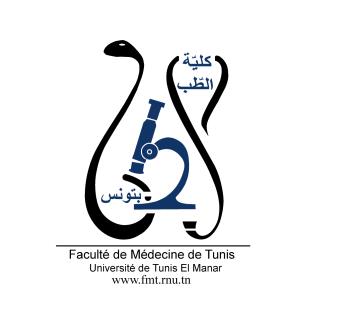 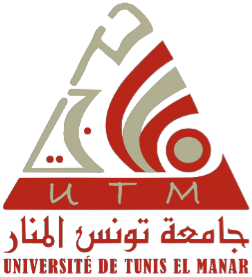 ENSEIGNEMENT POST UNIVERSITAIRE INTERDISCIPLINAIRE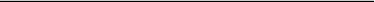 Thème : Les purpuras  Départements concernés : Médecine A, Sciences de Base BSections concernées : Médecine Interne, Hématologie clinique, Hématologie biologique, Dermatologie, Maladies infectieuses.Public cible : Résidents en Médecine Interne, Hématologie clinique, Hématologie biologique, Médecine de famille, Dermatologie, Médecine d’urgence.Lien pour l’inscription : https://docs.google.com/forms/d/e/1FAIpQLSfE7b7Cq-2LKohB7vjjK6l-GB9DqYC3UeOsbdBdT9Ma6CulFg/viewform?vc=0&c=0&w=1&flr=0Date : 25 Février 2023Lieu : L 13, FMTNombre des participants limité à 50Coordinateur : Pr Ag Mounira EleuchObjectif général de l’EPU :  Planifier une démarche diagnostique et thérapeutique devant un purpura.Objectifs spécifiques de l’EPU : Reconnaitre les différents mécanismes physiopathologiques des purpurasEtablir en fonction des données de l’anamnèse, de l’examen clinique et des examens complémentaires une démarche diagnostique adapté chez un patient présentant un purpura.Identifier les éléments de gravité d’un purpura à partir des données anamnestiques, cliniques et para cliniquesReconnaitre les caractéristiques cliniques et la démarche diagnostique devant une thrombopénieIdentifier les étapes de l’enquête étiologique devant un purpura vasculaireEtablir un plan de prise en charge thérapeutique en cas de PTT et de PTI Programme détaillé : 8h30-9h : Accueil des participants9h-10h30 : ConférencesPhysiopathologie des purpuras Dr Aya CHAKROUN (Hématologie biologique) Démarche diagnostique devant un purpuraDr Haifa TOUNSI (Médecine Interne) Purpura thrombotique thrombocytopénique (PTT) : Avancées diagnostiques et thérapeutiques Dr Nour ABDELJELIL (Hématologie clinique) Pr Ag Sameh SAYHI (Médecine Interne) 10h30-10h45: Pause 10h45-11h15 : Cas clinique 1 : travail de groupe11h15- 11h45 : CAT devant un purpura vasculaire (Purpura Rhumatoïde ou Cryoglobulinémie)Dr Soumaya GARA(Dermatologie)Pr Ag Thara LARBI (Médecine Interne)11h45-12h15 : Cas clinique 2 : travail de groupe12h15-12h45 : CAT devant un purpura fébrile (CIVD, Endocardite)Dr Mohamed Salah HAMDI (Médecine Interne)Dr Helmi ERNANDEZ (Infectieux) 12h45-13h30 : Brain Storming : CAT devant un purpura thrombopénique. Pr Ag Hend BEN NEJI (Hématologie clinique)Pr.Ag Mounira EL EUCH (Médecine Interne)13h30 – 14h : Conclusion et post test